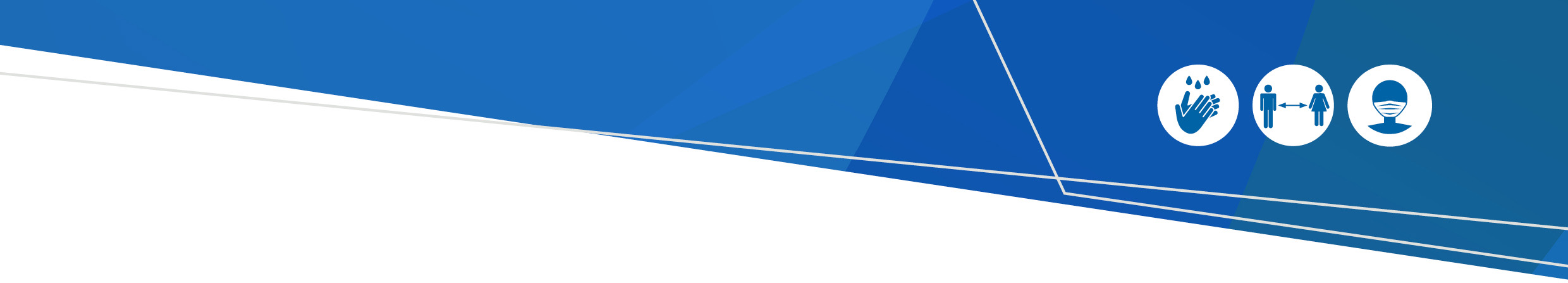 A temporary vaccination clinic will be operating at Footscray Market.This is a walk-in clinic. No booking is required. Clinic details Footscray Market, in the Hawker Hall81 Hopkins Street, FootscrayTuesday 16 – Saturday 20 November10am – 3pm Which vaccine you will receivePfizer will be offered to everybody aged 12 years and over. AstraZeneca will be offered to everybody aged 18 and above. People who get their first dose at the clinic will be given information on the day about how to arrange their second vaccine dose. View more informationEvery aged 12 years or older can now get a free vaccine. For the latest vaccine information from the Victorian Department of Health, please visit coronavirus.vic.gov.au/vaccine. Get a COVID-19 vaccine at Footscray MarketBy getting vaccinated you are helping to keep yourself, your family and your community safeHãy chích ngừa COVID-19 tại Footscray Market Bằng cách chích ngừa, quý vị sẽ giúp giữ an toàn cho chính bản thân, cho gia đình và cho cộng đồng của quý vịMột phòng khám chích ngừa COVID-19 tạm thời sẽ hoạt động tại Footscray Market.Đây là một phòng khám chích ngừa có thể đến không cần hẹn. Không cần phải đặt hẹn. Quí vị sẽ được chích vắc-xin phù hợp nhất cho quí vị.Bất cứ ai 12 tuổi trở lên sẽ được chích vắc-xin Pfizer.Bất cứ ai 18 tuổi trở lên sẽ được chích vắc-xin AstraZeneca. Ai được chích mũi đầu tiên ở phòng khám chích ngừa sẽ được thông tin ngay về đặt hẹn để chích mũi thứ hai. Để xem thêm thông tinXin truy cập coronavirus.vic.gov.au/vaccine để xem thêm thông tin về vắc-xin của Bộ Y Tế Tiểu Bang Victoria. 在Footscray Market接种COVID-19疫苗接种疫苗可以帮助确保您、您的家人和社区的安全Footscray Market将设立COVID-19疫苗接种临时诊所。此诊所为免预约式。无需预约即可接种。您将接种最适合自己的疫苗。年满12岁的人可选择接种辉瑞疫苗。年满18岁的人可以接种阿斯利康疫苗。在诊所接种第一剂的当天将得到第二剂疫苗的预约方式信息。获取详情有关维州卫生部发布的最新疫苗信息，请访问coronavirus.vic.gov.au/vaccine。Ka qaado tallaalka COVID-19 Footscray Market Markaad is tallaashid waxaad ka caawineysaa nafsadaada, ta qoyskaaga iyo bulshadaadaba inay ammaan ahaadaanRug caafimaad oo ku-meelgaar ah oo tallaalka COVID-19 ah ayaa ka shaqayn doonta Footscray Market Tani waa rug caafimaad oo la imaan karo ayadoon ballan horay loo qabsan. Looma baahna ballan qabsasho. Waxaad heli doontaa tallaalka adiga kugu habboonQof kasta oo jira 12 sano ama ka weyn wuxuu xaq u yeelan doonaa inuu qaato tallaalka Pfizer.Qof kasta oo jira 18 sano ama ka weyn wuxuu heli karaa tallaalka AstraZeneca. Dadka ka qaata qiyaasta/tallaalka kowaad rugta caafimaadka ayaa la siin doonaa macluumaad maalintaas ayada ah oo ku saabsan si ay u qorsheysan karaan qiyaasta tallaalka labaad. Eeg macluumaad dheeraad ahMacluumaadkii ugu dambeeyay tallaalka ee ka socda Waaxda Caafimaadka , fadlan booqo coronavirus.vic.gov.au/vaccine. احصل على لقاح كوفيد-19 في Footscray Marketمن خلال حصولك على اللقاح، فإنك تساعد في المحافظة على سلامتك وسلامة أسرتك ومجتمعكستعمل العيادة المؤقتة للتطعيم ضد كوفيد-19 في      Footscray Marketيمكن زيارة العيادة بدون مواعيد. لا يتطلب الحجز . سوف تتلقى اللقاح الأنسب لكأي شخص يبلغ من العمر 12 سنة فما فوق سيكون مؤهلاً لتلقي لقاح Pfizer.بإمكان أي شخص يبلغ من العمر 18 سنة أو أكبر تلقي لقاح AstraZeneca. يُقدم للأشخاص في اليوم الذي تلقوا فيه جرعتهم الأولى لدى العيادة معلومات عن كيفية اتخاذ الترتيبات للحصول على جرعتهم الثانية. الاطلاع على المزيد من المعلوماتلمعرفة أحدث المعلومات حول اللقاح الصادرة عن وزارة الصحة في ولاية فكتوريا، يرجى زيارة coronavirus.vic.gov.au/vaccine